Courtney Volunteer Fire Department Inc. 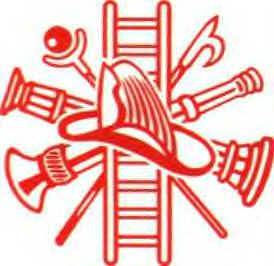 2604 Courtney Huntsville Rd	Yadkinville NC 27055    	Phone 336-463-5551  Fax 336-463-4856Email station19@yadtel.netCourtney Volunteer Fire DepartmentJunior Application FormFull Name:________________________________________________________________________________ 				Last				First				MiddleAddress:__________________________________________________________________________________ Date of Birth:____/____/____  Social Security #________________ Age:______ Sex:________Driver’s License # ___________________Number of years residence in Yadkin / Davie County:_______ County of residence before:_____________Current Grade in School: ____________  School attending:_______________________Three References {Not Related or Current CVFD Members}:1.________________________________________________________________________________________2.________________________________________________________________________________________3.________________________________________________________________________________________Fire Department Members You Know:____________________________________________________________________________________________________________________________________________________________________________________________________________________________________________Explain why you would like to become a Junior Firefighter at CVFD:______________________________________________________________________________________________________________________________________________________________________________________________________________________________________________________________________________I SOLEMNLY SWEAR TO ABIDE BY ALL RULES AND BY-LAWS OF THE COURTNEY VOLUNTEER FIRE DEPARTMENT, INC. AND THAT I WILL ATTEND ALL MEETINGS WHENEVER POSSIBLE, AND CONDUCT MYSELF IN SUCH A MANNER AS TO SHOW A GOOD REFLECTION ON THE DEPARTMENT FOR WHICH I REPRESENT. I ALSO UNDERSTAND THAT I WILL RECEIVE NO PAY FROM THE COURTNEY VOLUNTEER FIRE DEPARTMENT INC., AND THAT MY SERVICES ARE VOLUNTARY. I PROMISE TO RETURN ANY AND ALL EQUIPMENT ISSUED TO ME BY THE DEPARTMENT AT THE TERMINATION OF MY MEMBERSHIP, OR WHEN I RESIGN.	I,___________________________________ DO HEREBY AUTHORIZE ANY, DOCTORS, INSURANCE COMPANIES, EDUCATION INSTITUTIONS, AND INDIVIDUALS TO FURNISH THE MEMBERSHIP COMMITTEE OF COURTNEY VOLUNTEER FIRE DEPARTMENT INC. WITH ANY OR ALL AVAILABLE INFORMATION REGARDING MY BACKGROUND IN ORDER THAT THE MEMBERSHIP COMMITTEE MAY DETERMINE MY SUITABILITY FOR PUBLIC SERVICE.I UNDERSTAND THAT MY GRADES AND SCHOOL IS VERY IMPORTANT, ANYTIME WHILE I AM A JR. FIREFIGHTER THAT MY GRADES FALL BELOW A “C” I WILL BE SUSPENDED FROM THE JR. FIREFIGHTER PROGRAM UNTIL I CAN PROVE THAT MY GRADES HAVE IMPROVED.	I ALSO PERMIT THE MEMBERSHIP COMMITTEE OR THEIR DESIGNEE TO CONDUCT A POLICE AND COURT RECORDS INVESTIGATION OF MY BACKGROUND.	I CERTIFY THAT I HAVE ANSWERED ALL THE ABOVE QUESTIONS FULLY AND TO THE BEST OF MY ABILITY. I FURTHER UNDERSTAND THAT ANY FALSIFICATION OF THE ABOVE INFORMATION SHALL BE REASON FOR REJECTION OF THE APPLICANT OR FOR DISMISSAL FROM THE DEPARTMENT IF ALREADY A MEMBER.	I UNDERSTAND THAT IF ACCEPTED AS A JR. MEMBER OF THE DEPARTMENT, THAT I WILL BE A PROBATIONARY MEMBER FOR THE FIRST SIX (6) MONTHS.__________________________		___________________________________	Parent Name						Parent Signature____________________________________								Signature of Applicant						____________________________________								     Date SignedApplication received by: _________________________________Date:_______________Date Approved for 6 month Probation_________________________________________Membership Committee Member: ___________________________________________Comments: ______________________________________________________________